Titre du jeuRessuscite balleTitre du jeuRessuscite balleObjectifsBien lancer la balle et toucher un de ses adversaires, coopérer.ObjectifsBien lancer la balle et toucher un de ses adversaires, coopérer.But Eliminer toute l’équipe adverse.MatérielUne balle et 8 plots Organisation2 équipes équitables sont mises face à face aux deux bouts du terrain.La balle est mise au centre du terrain et les plots sont mis entre chaque joueur. Règles et sanctionsAu début, les équipes doivent aller chercher la balle qui est au centre.La première équipe qui attrape la balle, commence. Elle doit lancer la balle sur quelqu’un de l’équipe adverse afin de le toucher.Si l’adversaire est touché, il ne peut plus bouger. Pour le ressusciter, il faut qu’un de ses coéquipiers touche un plot de son camp pendant vingt secondes. Si la balle arrive au milieu du terrain, c’est l’équipe adverse qui la prend. Règles et sanctionsAu début, les équipes doivent aller chercher la balle qui est au centre.La première équipe qui attrape la balle, commence. Elle doit lancer la balle sur quelqu’un de l’équipe adverse afin de le toucher.Si l’adversaire est touché, il ne peut plus bouger. Pour le ressusciter, il faut qu’un de ses coéquipiers touche un plot de son camp pendant vingt secondes. Si la balle arrive au milieu du terrain, c’est l’équipe adverse qui la prend. Critères de réussiteLe jeu se termine quand tous les joueurs de l’équipe sont touchés.Critères de réussiteLe jeu se termine quand tous les joueurs de l’équipe sont touchés.VarianteChanger le temps pour délivrer l’équipier pétrifié.VarianteChanger le temps pour délivrer l’équipier pétrifié.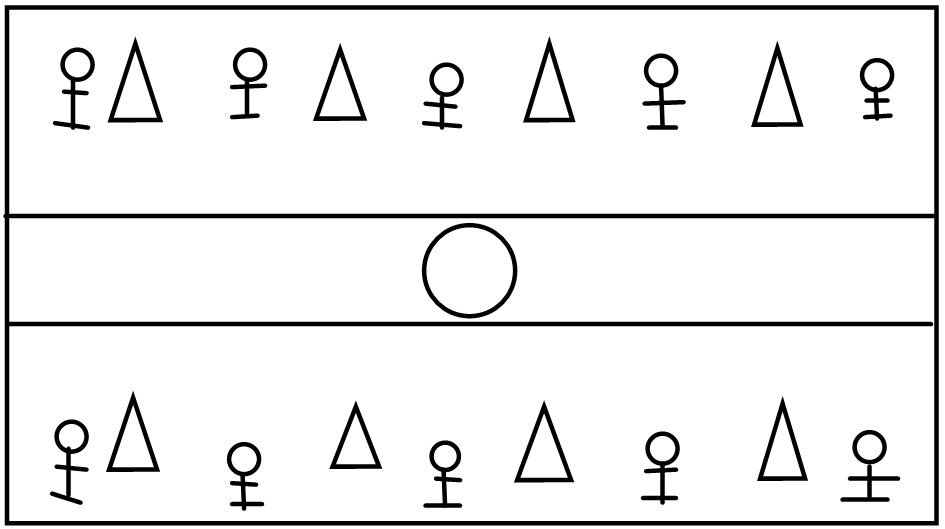 